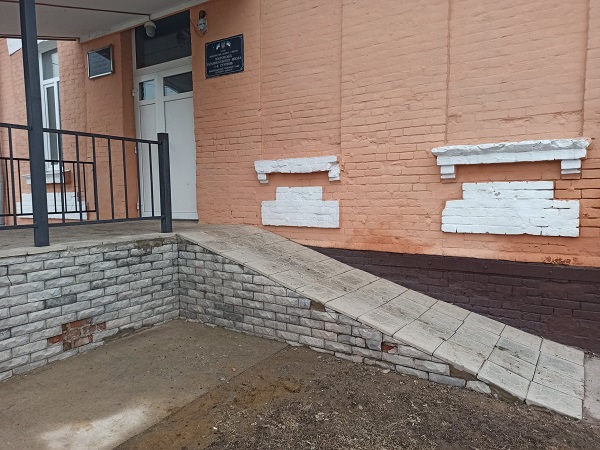 Інформаціяпро доступність закладу для осіб з обмеженими фізичними можливостями       На вході у приміщення школи облаштовано пандус.